​​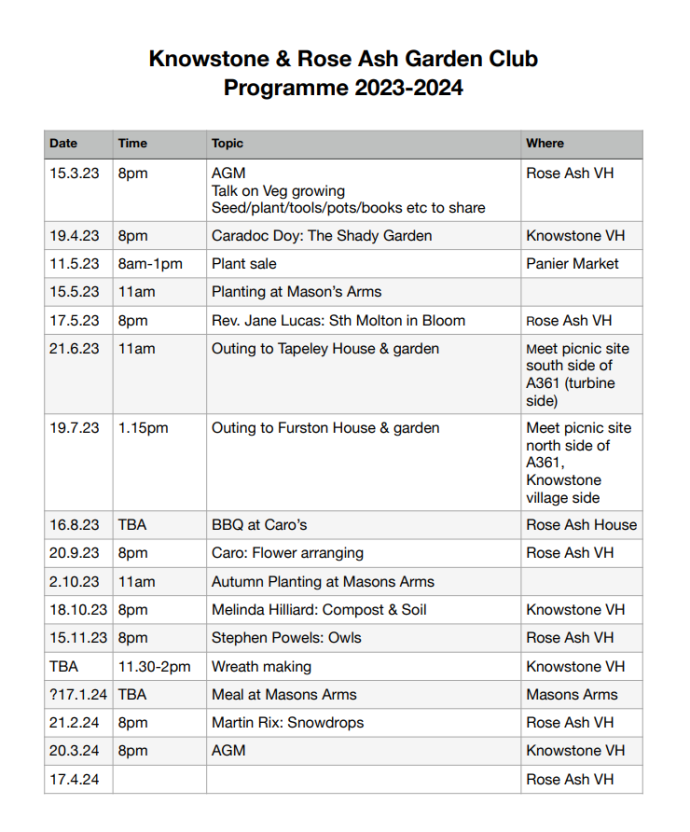 